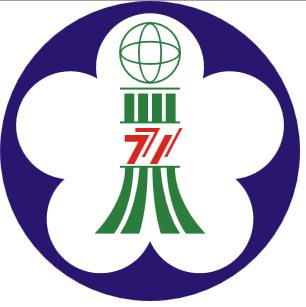 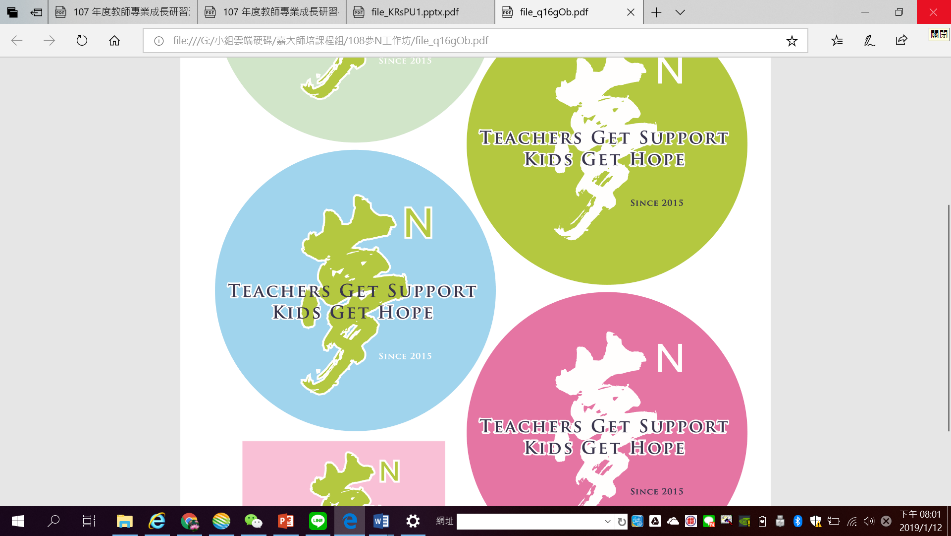 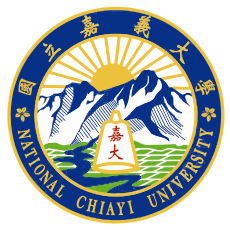 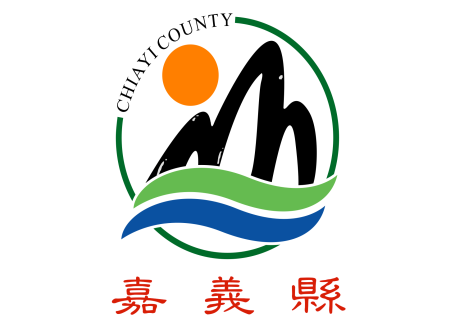 2020年大「嘉」一起來夢N	－新課綱課程與教學共備協作工作坊	一、緣起	十二年國民基本教育課程綱要將自108學年度起逐年實施，未來教育現場將呈現完全不同的面貌，教師專業能力的永續發展與教學創新是教育重要的課題。近年來南投縣爽文國中王政忠主任透過網路社群的號召，集聚了一批來自各縣市、各領域的基層教育工作者，透過由下而上自主集結的運作模式，組成「夢的N次方」專業講師團隊，並在各地舉辦專業社群工作坊研習課程，已然成為推動十二年國教課程的重要力量。這群經由網路社群互動凝聚而來的夢N團隊，對於新興教學科技導入與應用策略上呈現出更積極的態度，拓展了參與者運用科技工具創新教學內涵的視野。配合新課綱發布施行，國立嘉義大學、嘉義縣政府和嘉義市政府為協助嘉義地區中小學現職教師因應新課綱政策，嘉義大學爭取教育部補助辦理108學年度「大嘉一起來：嘉義大學與夥伴學校新課綱學習社群實踐計畫」，嘉義縣政府延續辦理夢的N次方教師專業社群共備協作研習，嘉義市政府投入經費資源，合力辦理2020年大「嘉」一起來夢N－新課綱課程與教學共備協作工作坊，期透過多元化的增能活動，增進第一線教師與師資生素養導向課程發展與教學能力，激發教師行動熱情，結合理論與實務，提升教學之前瞻性、創新性與實踐性；並藉此支持、協助教師運用科技工具克服偏鄉地域物理環境限制，積極建立在地同儕協作共備社群，以拓展學生學習視野與學習機會，致力於提升學生學習動機與學習能力，共同推動教學現場的翻轉與創新。二、計畫依據教育部補助國立嘉義大學師資培育中心108年度地方教育輔導工作計畫。嘉義縣108學年度精進國民中小學教師教學專業與課程品質整體推動計畫。嘉義縣創新教育白皮書行動目標-樂教學。嘉義市政府教育處中程施政計畫。三、計畫目標(一) 藉由夢的N次方專業教師帶領新課綱課程與教學經驗分享與共備實作，鼓勵教師和師資生自主增能與課堂實踐。(二) 鼓勵在地深耕理念與模式，建構教師與師資生專業學習社群之長期性支持系統與機制。(三) 提升教師與師資生善用數位教學科技與工具，落實學教翻轉的課堂實踐。四、辦理單位(一) 指導單位：教育部(二) 主辦單位：國立嘉義大學、嘉義縣政府、嘉義市政府(三) 承辦單位：國立嘉義大學師資培育中心  嘉義縣政府教育處、嘉義市政府教育處協辦單位：國立高雄師範大學夢N計畫          嘉義縣溪口國小、梅北國小、重寮國小、更寮國小、大南國小、			  新美國小、鹿滿國小、南新國小  嘉義市民生國中、蘭潭國中、崇文國小、世賢國小、港坪國小、  精忠國小五、參加對象(一) 國立嘉義大學師資培育中心專兼任教師、中等教育、國民小學、特殊教育、幼兒教育四類科師資生。與嘉義縣及嘉義市現職教師及代理代課教師採同步報名方式，依報名先後順序錄取。(二) 嘉義縣及嘉義市高級中等以下學校現職教師及代理代課教師。與嘉義大學教師及師資生採同步報名方式，依報名先後順序錄取。(三) 其他全國各師培大學師資生、各縣市現職教師及代理代課教師歡迎報名參加。但各場次研習均以額滿為限，錄取通知於夢的N次方官網公告，恕不接受臨時報名或旁聽。六、辦理班次與名額：(一) 幼兒園1班：幼兒教育(二) 國小7班：國語文、英語、數學、自然、社會、科技、閱讀理解(三) 國中5班：國語文、英語、數學、自然、社會(四) 國中小5班：視覺藝術、體育、體驗教育、輔導與特殊教育(情緒障礙)、                 輔導與特殊教育(學習障礙)(五) 國高中2班：科技、閱讀理解共計20班次，每班次名額約40名，共約800名。	七、研習時間：109年2月15日 (六)、109年2月16日 (日)，共計二日。八、研習地點：國立嘉義大學民雄校區大學館、人文館、創意樓、初教館	九、研習內容十、班別課程與講師資訊請參閱官網課程與講師介紹  https://dream.k12cc.tw/各班次召集人名單如下：十一、報名方式一律採線上報名，請欲參加本研習之嘉義大學師生和嘉義縣市教師登入「夢的N次方」官網(網址：http://dream.k12cc.tw)並點選「2020夢的N次方嘉大師培場」活動進行報名。首次登入者請依畫面指示填寫個人基本資料，若資料不全者(如未提供中文姓名、服務單位)，將影響報名錄取之優先順序。每班名額上限40名，報名時間自109年1月3日(星期五)上午8時起至1月17日(星期五)晚上12時止，並於1月20日(星期一)15時公告第一階段錄取名單。第二階段遞補作業，報名期程於1月21日(星期二)上午8時至1月28日(星期二)晚上12時為止，1月31日(星期五) 15時公告第二階段錄取名單。報名人員於報名期間得隨時登入官網報名系統修改報名資料或取消報名，惟經審核錄取則不得修改報名資料，僅可取消報名。報名優先錄取順序：1、國立嘉義大學師資培育中心專兼任授課教師、中等教育、國民小學、特殊教育、幼兒教育四類科師資生，及嘉義縣、嘉義市高、國中、小現職教師及代理代課教師。優先錄取偏遠地區教師。2. 其他師資培育大學專兼任授課教師和師資生。3. 其他縣市現職教師及代理代課教師。依上述順位序其人數仍超過預計名額時，按報名先後順序錄取至額滿為止。報名人員請於報名截止後自行登入官網查詢錄取名單；經錄取人員須全程參加研習課程。報名截止後未錄取人員暫列候補，遇缺額時依序遞補，候補期間並得改選其他尚有名額班次。十二、預期效益(一)有效提供支持與協助，增進教師教學專業素養與共備知能，化為教學實務所用。（二）建構教師自主增能模式，提升在地社群領航實踐動能。（三）促進教師同儕共學共作共享，建構教師資源共享平台與長期性支持體系。（四）介紹智慧教室教學設備與學習平台應用，發揮教學效能。十三、經費來源與概算：
　 如附件，國立嘉義大學師資培育中心、嘉義縣政府教育處及嘉義市政府教育處相關預算項下支應。十四、獎勵：承辦學校工作人員依相關規定予以敘獎。
十五、 附則（一）工作人員及參與學員給予公假，每場次全程參與者准予核發研習時數。（二）請各研習教師準時報到，另為維護講師上課品質，請各研習教師上課時，務必關上手機或調整手機鈴聲型態。（三）為響應環保運動，請研習教師記得攜帶環保杯及餐具。十六、本案聯絡人（一）國立嘉義大學師資培育中心實習輔導組潘意真助理，05-2263411#1757，       a712110520@gmail.com（二）嘉義縣政府教育處教學發展科王淑蓉小姐，05-3620123#8954,     sujong@mail.cyhg.gov.tw；溪口國小陳媺慈校長，05-2691013#904，meeitsyr@yahoo.com.tw（三）嘉義市政府教育處十二年國教專案辦公室李容甄小姐，05-2251979#22第一天：2月15日(星期六)第一天：2月15日(星期六)第一天：2月15日(星期六)第一天：2月15日(星期六)時間活動內容場地主持/講座/工作團隊8:30~9:00報到大學館相關工作人員9:00~9:50一、開幕致詞二、研習活動與場地分配說明三、大合照大學館教育部長官、艾群校長嘉義縣翁章梁縣長暨教育處陳添丁處長嘉義市黃敏惠市長暨教育處林立生處長總召集人王政忠9:50-10:00進駐各班研習教室各分組教室相關工作人員10:00~12:00分領域實作/共備/分享交流各分組教室夢N專業講師團隊12:00~13:00午餐午餐時間相關工作人員13:00~17:00分領域實作/共備/分享交流各分組教室夢N專業講師團隊17:00~學員賦歸17:00~18:00工作人員檢討會議工作人員會議室講師與相關工作人員第一天：2月16日(星期日)第一天：2月16日(星期日)第一天：2月16日(星期日)第一天：2月16日(星期日)8:30~9:00報到各分組教室相關工作人員9:00~12:00分領域實作/共備/分享交流各分組教室夢N專業講師團隊12:00~13:00午餐午餐時間相關工作人員13:00~16:00分領域實作/共備/分享交流各分組教室夢N專業講師團隊16:00~學員賦歸16:00~18:00工作人員檢討會議與清場工作人員會議室與所有場地講師與相關工作人員國中科別召集人國小科別召集人國中小科別召集人國語 英語 數學社會自然科技(國高中)閱讀(國高中)王政忠謝憶茹李雅文蔡宜岑鄭志鵬蘇恆誠吳韻宇國語 英語 數學社會自然科技閱讀陳麗雲蕭凱元許扶堂洪夢華翁秀玉楊心淵陳欣希體育 視覺藝術體驗教育輔導與特教王信凱饒秀娟李基源劉佳玲國語 英語 數學社會自然科技(國高中)閱讀(國高中)王政忠謝憶茹李雅文蔡宜岑鄭志鵬蘇恆誠吳韻宇國語 英語 數學社會自然科技閱讀陳麗雲蕭凱元許扶堂洪夢華翁秀玉楊心淵陳欣希幼兒教育黃娟娟